Update for key stakeholders
21 April 2023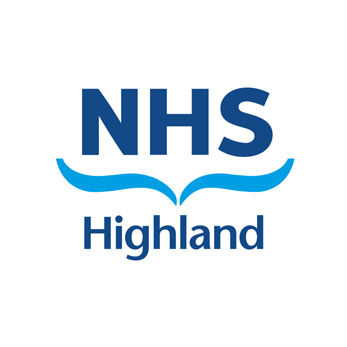 Caladh Sona care homeAs you know, this week we announced the difficult decision to begin a planned closure of Caladh Sona care home in Talmine.The planned closure of the home, which has four residents, will ensure that the residents can move safely into the nearest available care home facilities. We have met with staff and had conversations with residents and their families, and we are now working with them to identify new homes and plan for moves. Pressures at RaigmoreRaigmore Hospital was at ‘black’ status for a short period earlier this week when a high number of trauma cases, combined with low discharge rates and ward closures due to Covid, put services under pressure. Fifteen elective operations were cancelled on Tuesday 18 April. We are very sorry for the obvious frustration caused to those patients, whose procedures will be rescheduled as soon as possible. The situation has now improved and electives are continuing. Support from across all areas of the organisation was used and the pressures have now eased. You can help by asking people who need medical care to use the most appropriate services. If you need urgent care that is not life-threatening, call NHS24 on 111. NHS 24 will direct you to the most appropriate care, which might be a minor injuries unit, phone or virtual appointment, pharmacy, or A&E.Feedback			If you have comments or queries please contact nhshighland.feedback@nhs.scot